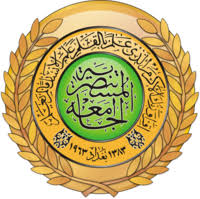 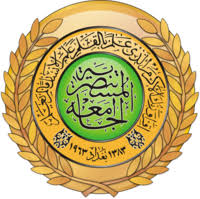 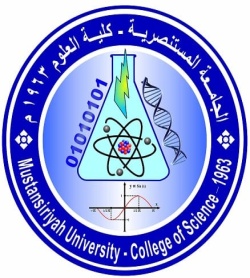 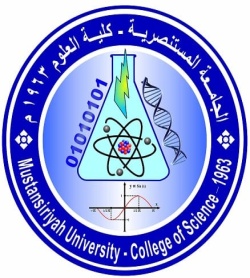 Ministry of Higher Education and Scientific Research   Mustansiriyah University / College of Science / Department of Computer Science(الخطة الدراسية للمساق)Course PlanCourse No.:    50811210                                         Time Division: 3hr Theoretical and 2hr PracticalCourse Name: Computer Architecture         Semester & Year: Second, 2022 / 2023Course Website: Course Description:  This course will describe the basics of modern processor operation. Topics include computer system performance, instruction set architectures, pipelining, branch prediction, memory-hierarchy design, and a brief introduction to multiprocessor architecture issues.This subject presents the learn and understand of:Basic structure and operations of a computer.Arithmetic and logic unit and implementation of fixed-point and floating point arithmetic unit. Basics of pipelined execution.Parallelism and multi-core processors. Memory hierarchies, cache memories and virtual memories.Different ways of communication with I/O devices. Course Intended Outcomes: Upon successful completion of the course, the student will be able to:Explain the importance of studying computer architecture. Evaluate various trades-offs while designing a computer system. Describe how various computer components interact in order to exchange information. Understanding the need for the use of memory hierarchy (cache, main memory, storage devices) to ensure the design of a balanced computer system. Describe how I/O systems work. Discuss the relationship between the design of a computer system and the design of an operating system to operate it. Describe the fundamental principles of CPU and control unit design. Evaluate various trade-offs in designing the instruction set architecture. Identify and evaluate various techniques for improving contemporary processor performance. Course Outline:Textbooks:[1]: Wang, Shuangbao Paul. Computer Architecture and Organization: Fundamentals and Architecture Security. Springer Nature, 2021.[2]: Hwang, Kai, and Naresh Jotwani. Advanced computer architecture, 3e. McGraw-Hill Education, 2016.Suggested references:[1]: Harris, L. "Digital Design and Computer Architecture David M Harris & Sarah.", [2]: Zomaya, Albert Y. "Advanced computer architecture and parallel processing." (2021)..Marking:Instructor(s) information [معلومات الأستاذ]Section: (CS)      ;    Lecture Room:[302] ,        ;     Office No.: ( 1)Instructor's Name (Practical): Samar Amil Kassir E-Mail: samarqassir@uomustansiriyah.edu.iq    Office Hours  :  Tue.:[ 09  : 00 –  010: 40], Thu.:[ 011  : 00 –  012: 40]NOTES:-Office Hour: Other office hours are available by appointment.-The content of this syllabus not be changed during the current semester.Lecturer Signature                                                  Chairman Signature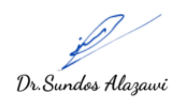 WeekDescription depends on the Timing table (Theoretical)Practical11/3General Introduction & Review: Basic concepts revision, computer Architectures, computer design, History of computers, computer Components.General Introduction of Emulator 808628/3Numbering System, Emulator 8086   instruction and  instruction Types,  General purpose registersNumbering System315/3Combinational  and  sequential  circuit :Multiplexers,  Applications of Multiplexer,  De-multiplexers,assembly language (part1)422/3Basic of memory organization:, type of computer memoryassembly language (part2)529/3Main Memory Organization, location and  Addressing Data assembly language (part3)65/4Memory expansions, Instruction formats Addressing modes and effective address calculation.8086 interaction set1712/4Central Processing: CPU Organization & Operation, Hardware Implementation: Bus and memory transfer, Micro operation, Arithmetic Logic Shift Unit.8086 interaction set2819/4Exam1Exam 1926/4Fundamental Concepts & Examples: CPU Organization According To Number of Buses, Variables103/5Execute Of Complete Instruction, Design of Control UnitInside the CPU1110/5Input-Output Organization: I/O interface, Microprocessor interface Memory Access1217/5Direct Memory Access: DMA example,  I/O processor (IOP)XCHG Instruction1324/5Pipelining: instruction pipeline, RISC and CISC pipeline, SIMD processorArithmetic Instruction1431/5Performance of Computer: Response time, throughput, CPU execution time, Basic Measurement Metrics, Performance EvaluationRegister Flag157/6Exam 2Exam 2Second SemesterSecond SemesterSecond SemesterSecond SemesterFinal Exam1st exam2nd examPracticalActivity101014660Assignment/ ProjectDescriptionDue DateMarkingtestwritten exam/    /------